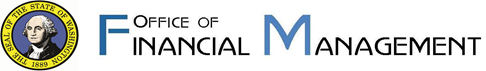 WASHINGTON WORKFORCE ANALYTICS (WWA) Agency Administrator Designation FormWASHINGTON WORKFORCE ANALYTICS (WWA) Agency Administrator Designation FormWASHINGTON WORKFORCE ANALYTICS (WWA) Agency Administrator Designation FormWASHINGTON WORKFORCE ANALYTICS (WWA) Agency Administrator Designation FormWASHINGTON WORKFORCE ANALYTICS (WWA) Agency Administrator Designation FormWASHINGTON WORKFORCE ANALYTICS (WWA) Agency Administrator Designation FormThe agency director or designee must designate an agency administrator to be responsible for approving or denying an employee’s request to access to Human Resource and Payroll related data in the WWA Enterprise Data Warehouse (EDW). The agency director or designee must designate an agency administrator to be responsible for approving or denying an employee’s request to access to Human Resource and Payroll related data in the WWA Enterprise Data Warehouse (EDW). The agency director or designee must designate an agency administrator to be responsible for approving or denying an employee’s request to access to Human Resource and Payroll related data in the WWA Enterprise Data Warehouse (EDW). The agency director or designee must designate an agency administrator to be responsible for approving or denying an employee’s request to access to Human Resource and Payroll related data in the WWA Enterprise Data Warehouse (EDW). The agency director or designee must designate an agency administrator to be responsible for approving or denying an employee’s request to access to Human Resource and Payroll related data in the WWA Enterprise Data Warehouse (EDW). The agency director or designee must designate an agency administrator to be responsible for approving or denying an employee’s request to access to Human Resource and Payroll related data in the WWA Enterprise Data Warehouse (EDW). AGENCY ADMINISTRATORAGENCY ADMINISTRATORAGENCY ADMINISTRATORAGENCY ADMINISTRATORAGENCY ADMINISTRATORAGENCY ADMINISTRATOR☐ Add☐ ChangeName:Name:Name:Phone Number:Phone Number:☐ Add☐ ChangeBusiness Area (Code):Business Area (Code):Business Area (Code):Phone Number:Phone Number:☐ Add☐ ChangeEmail:Email:Email:Ext:Ext:Signature:Signature:Signature:Signature:Date:Date:☐ I acknowledge I am responsible for authorizing access to WWA, receiving signed Non-disclosure Agreements from employees, and notifying OFM IT when employee access is no longer necessary.☐ I acknowledge I am responsible for authorizing access to WWA, receiving signed Non-disclosure Agreements from employees, and notifying OFM IT when employee access is no longer necessary.☐ I acknowledge I am responsible for authorizing access to WWA, receiving signed Non-disclosure Agreements from employees, and notifying OFM IT when employee access is no longer necessary.☐ I acknowledge I am responsible for authorizing access to WWA, receiving signed Non-disclosure Agreements from employees, and notifying OFM IT when employee access is no longer necessary.☐ I acknowledge I am responsible for authorizing access to WWA, receiving signed Non-disclosure Agreements from employees, and notifying OFM IT when employee access is no longer necessary.☐ I acknowledge I am responsible for authorizing access to WWA, receiving signed Non-disclosure Agreements from employees, and notifying OFM IT when employee access is no longer necessary.APPROVAL OF AGENCY DIRECTOR OR DESIGNEE:APPROVAL OF AGENCY DIRECTOR OR DESIGNEE:APPROVAL OF AGENCY DIRECTOR OR DESIGNEE:APPROVAL OF AGENCY DIRECTOR OR DESIGNEE:APPROVAL OF AGENCY DIRECTOR OR DESIGNEE:APPROVAL OF AGENCY DIRECTOR OR DESIGNEE:Signature:Signature:Signature:Date:Date:Date:Printed Name:Printed Name:Email:Email:Email:Email:E-mail the signed Agency Administrator Designation form to:E-mail the signed Agency Administrator Designation form to:OFM Help DeskHereToHelp@ofm.wa.govOFM Help DeskHereToHelp@ofm.wa.govOFM Help DeskHereToHelp@ofm.wa.govOFM Help DeskHereToHelp@ofm.wa.govOFM IT USE ONLYOFM IT USE ONLYOFM IT USE ONLYOFM IT USE ONLYOFM IT USE ONLYOFM IT USE ONLYSystem security changes made by:System security changes made by:System security changes made by:System security changes made by:System security changes made by:Date